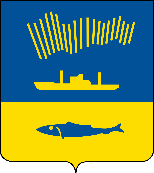 АДМИНИСТРАЦИЯ ГОРОДА МУРМАНСКАП О С Т А Н О В Л Е Н И Е                                                                                                                 №     В соответствии с Федеральным законом от 06.10.2003 № 131-ФЗ «Об общих принципах организации местного самоуправления в Российской Федерации», Уставом муниципального образования город Мурманск, решениями Совета депутатов города Мурманска от 04.02.2010 № 15-198 «Об утверждении Порядка принятия решений об установлении тарифов на услуги, предоставляемые муниципальными предприятиями и учреждениями, и работы, выполняемые муниципальными предприятиями и учреждениями», от 03.03.2010 № 16-209 «Об утверждении перечня услуг, предоставляемых муниципальными предприятиями и учреждениями, и работ, выполняемых муниципальными предприятиями и учреждениями, тарифы на которые устанавливаются постановлением администрации города Мурманска», на основании протоколов заседания тарифной комиссии администрации города Мурманска от 21.06.2023 № 1, от 27.06.2023 № 2 п о с т а н о в л я ю: 1. Установить предельные тарифы на услуги спортивной направленности, оказываемые за пределами программ спортивной подготовки, определяющих статус учреждения, согласно приложению № 1 к настоящему постановлению.2. Установить предельные тарифы на прочие физкультурно-оздоровительные услуги согласно приложению № 2 к настоящему постановлению.3. Установить срок действия предельных тарифов на услуги спортивной направленности, оказываемые за пределами программ спортивной подготовки, определяющих статус учреждения, и прочие физкультурно-оздоровительные услуги, указанных в пунктах 1 и 2 настоящего постановления, с 01.09.2023 по 31.08.2024.4. Отменить постановление администрации города Мурманска                        от 21.07.2021 № 1940 «Об установлении предельных тарифов на услуги спортивной направленности, оказываемые за пределами программ спортивной подготовки, определяющих статус учреждения, и прочие физкультурно-оздоровительные услуги», за исключением пункта 4.5. Отделу информационно-технического обеспечения и защиты информации администрации города Мурманска (Кузьмин А.Н.) разместить настоящее постановление с приложениями на официальном сайте администрации города Мурманска в сети Интернет.6. Редакции газеты «Вечерний Мурманск» (Сирица Д.В.) опубликовать настоящее постановление с приложениями.7. Настоящее постановление вступает в силу со дня официального опубликования, за исключением пункта 4. Пункт 4 настоящего постановления вступает в силу с 01.09.2023.Предельные тарифы на услуги спортивной направленности, оказываемые за пределами программ спортивной подготовки, определяющих статус учреждения, и прочие физкультурно-оздоровительные услуги, указанные в пунктах 1 и 2 настоящего постановления, подлежат к применению с 01.09.2023.8. Контроль за выполнением настоящего постановления возложить на заместителя главы администрации города Мурманска Левченко Л.М.Глава администрациигорода Мурманска                                                                         Ю.В. СердечкинПриложение № 1к постановлению администрациигорода Мурманскаот __.__.2023 № ____Предельные тарифы на услуги спортивной направленности, оказываемые за пределами программ спортивной подготовки, определяющих статус учреждения                                                                                                                      рублей____________________________Приложение № 2к постановлению администрациигорода Мурманскаот __.__.2023 № _____Предельные тарифы на прочие физкультурно-оздоровительные услуги                                                                                                                       рублей____________________________Наименование услугиЕдиница измеренияПредельный тарифПредельные тарифы на услуги спортивной направленности, оказываемые за пределами программ спортивной подготовки, определяющих статус учреждения:- «баскетбол»одно занятие160- «греко-римская борьба»одно занятие300- «конькобежный спорт»одно занятие200- «легкая атлетика»одно занятие200- «лыжные гонки»одно занятие250- «хоккей с мячом»одно занятие250- «художественная гимнастика»одно занятие350Наименование услугиЕдиница измеренияПредельный тарифПредельные тарифы на прочие физкультурно-оздоровительные услуги:- предоставление спортивного зала для проведения мероприятийчас1 500- предоставление легкоатлетического манежа для проведения мероприятийчас1 800